Rozpočtové opatřeníOrganizace:  00477001  Obec Dvory nad Lužnicí Číslo změny:  2  / 2020Dne:		01.03.2020Text rozpočtového opatření:Vratka dotace POV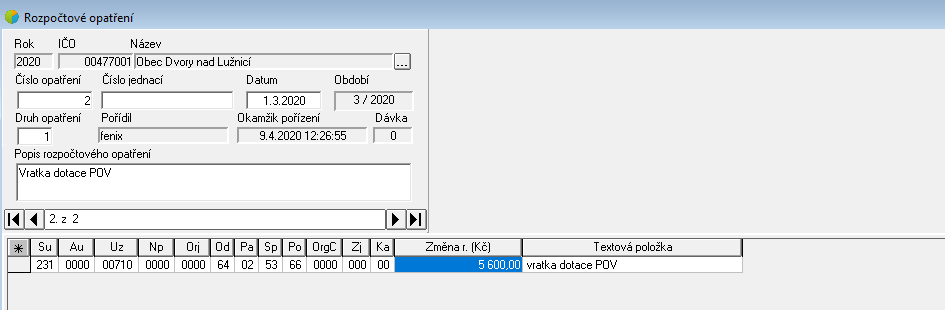 Zaúčtovat :SU  AU   UZ    NP   ORJ  OD PA SP PO ORGC ZJ  KA   Změna rozpočtu231 0000 00710 0000 0000 64 02 53 66 0000 000 00         5 600,00Schválení rozpočtové změny:Podpis :  Ing. Tomáš Trsek, starosta